 RATIONAL EMOTIVE BEHAVIOR THERAPHY (REBT) DALAM MEMPERBAIKI KONSEP DIRI SISWA KORBAN BULLYING(Studi Kasus di SMK KIMIA PGRI Kota Serang) SKRIPSIDiajukan Sebagai Salah Satu Syaratuntuk Memperoleh Gelar Sarjana Sosial (S.Sos)Pada Fakultas Dakwah Jurusan Bimbingan dan Konseling Islam Universitas Islam Negeri Sultan Maulana Hasanuddin Banten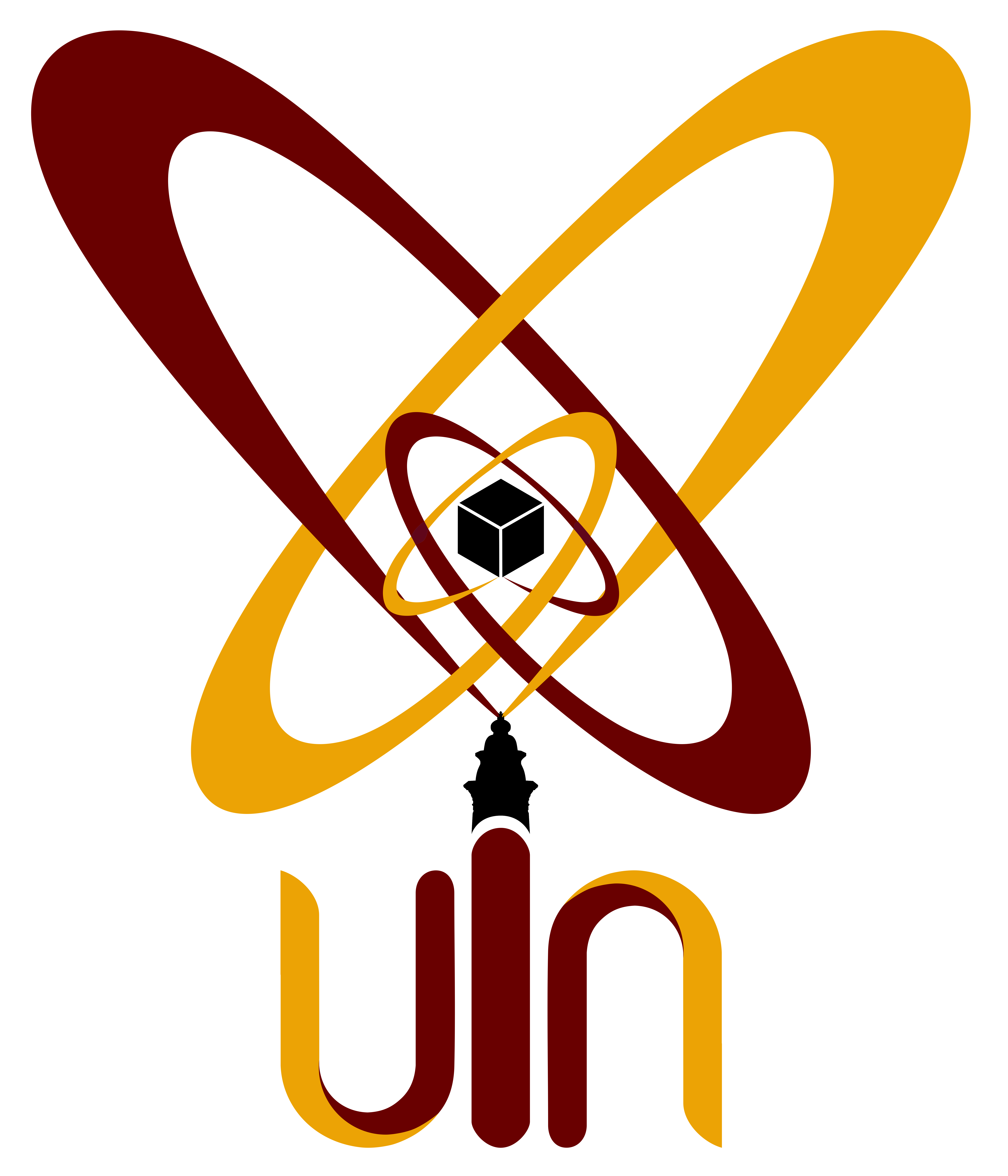 Oleh :RIZQI DWI PUTRINIM : 133400318FAKULTAS DAKWAH UNIVERSITAS ISLAM NEGERI“SULTAN MAUALANA HASANUDDIN” BANTEN2017 M/1439 H